Цель: создание условий в дошкольной образовательной организации для поэтапного введения ФГОС ДО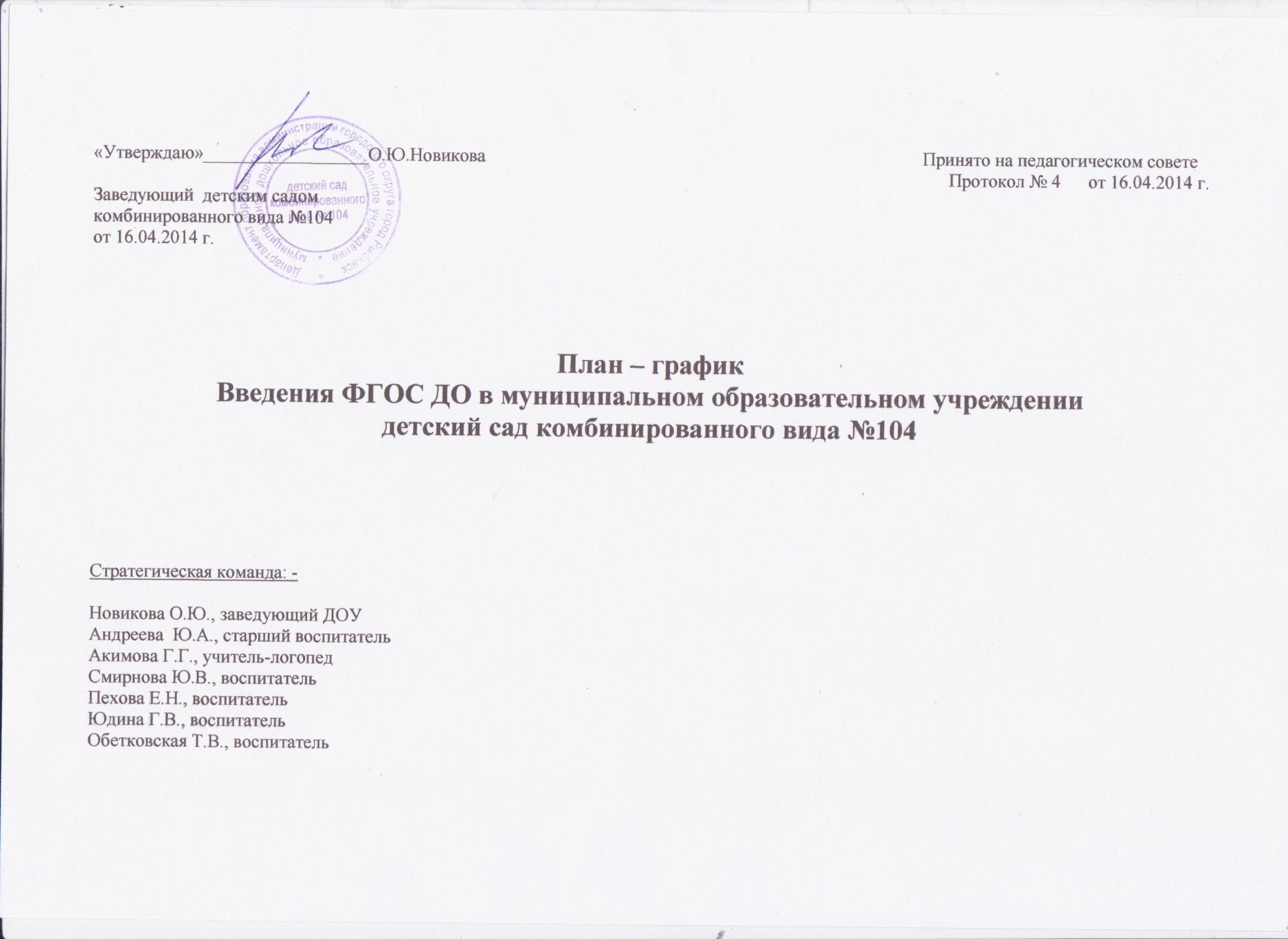 ЗадачиСоздать организационно-управленческие условия введения ФГОС ДО;Разработать пакет нормативно-правовых документов и локальных актов, регламентирующих процесс освоения практики введения                     ФГОС на уровне детского сада;Организовать повышение профессиональной компетентности педагогов детского сада;Разработать концептуальную модель работы с родителями в условиях введения ФГОС ДО;Совершенствовать материально-техническую базу детского сада для  обеспечения процесса введения ФГОС ДО;Создать организационно-информационное обеспечение введения ФГОС  ДО;Ожидаемые результаты:Организовано методическое сопровождение, способствующее введению ФГОС ДО в детском саду;Разработаны организационно-управленческие решения, регулирующие реализацию ФГОС ДО ;Созданы условия для введения и реализации ФГОС ДО;Нормативно-правовая база учреждения приведена в соответствие с требованиями ФГОС ДО;Разработана концептуальная модель работы с родителями в условиях введения ФГОС ДО;Организована эффективная кадровая политика, позволяющая реализовать сопровождение по введению ФГОС ДО.№ п/пМероприятияСрокиОтветственныеРезультат /контрольные показатели1. Нормативно-правовое, методическое и аналитического обеспечение введения ФГОС ДО1. Нормативно-правовое, методическое и аналитического обеспечение введения ФГОС ДО1. Нормативно-правовое, методическое и аналитического обеспечение введения ФГОС ДО1. Нормативно-правовое, методическое и аналитического обеспечение введения ФГОС ДО1. Нормативно-правовое, методическое и аналитического обеспечение введения ФГОС ДО1.1.Формирование банка данных нормативно-правовых документов федерального, регионального, муниципального уровней, регламентирующих введение и реализацию ФГОС ДОВесь периодРабочая группаСоздан банк данных нормативно-правовых документов федерального, регионального, муниципального уровней, регламентирующих введение и реализацию ФГОС ДО, содержащий:Закон «Об образовании в РФ»:Приказ «Об утверждении федерального государственного образовательного стандарта дошкольного образования» №1155 от 17.10.2013г.Федеральный государственный образовательный стандарт дошкольного образования.Методические рекомендации по разработке на основе ФГОС ДО ООП дошкольной организации,Методические рекомендации о базовом уровне оснащённости средствами обучения и воспитания для организации предметно-развивающей среды в соответствии с требованиями ФГОС ДО. Федеральный реестр примерных образовательных программ, используемых в образовательном процессе.Постановление Главного государственного санитарного врача Российской Федерации от 15 мая . N . Москва «Об утверждении СанПиН 2.4.1.3049-13 «Санитарно эпидемиологические требования к устройству, содержанию и организации режима работы дошкольных образовательных организаций»».Приказ Министерства труда и социальной защиты Российской Федерации от 18 октября 2013 г. N 544н г. Москва"Об утверждении профессионального стандарта "Педагог (педагогическая деятельность в сфере дошкольного, начального общего, основного общего, среднего общего образования) (воспитатель, учитель)"Приказ ДО ЯО «Об организации введения ФГОС дошкольного образования»Приказ Департамента образования Администрации городского округа город Рыбинск от 04.02.2014 №01-03/9-1 «Об организации введения ФГОС дошкольного образования»Другие поступающие документы.1.2.Разработка и утверждение плана-графика внедрения ФГОС дошкольного образования в дошкольной организации на основе письма Минобрнауки России, Приказа Департамента образования Администрации городского округа город Рыбинск от 04.02.2014 №01-03/9-1 «Об организации введения ФГОС дошкольного образования»Апрель 2014Рабочая группаРазработан и утвержден план-график введения ФГОС ДО введению ФГОС ДО.Приказ о разработке и утверждении плана внедрения ФГОС дошкольного образования в дошкольной организации.1.3Внесение изменений и дополнений в Устав детского садаВ течение  2014Заведующий, старший воспитательВнесены изменения и дополнения в Устав детского садаПриказ о внесении изменений в Устав детского сада.1.4.Подготовка и корректировка приказов, локальных актов, регламентирующих введение     ФГОС  ДО В течение годаЗаведующийВнесены изменения в  приказы, локальные акты учреждения:Приказ о проведении анализа готовности детского сада к введению ФГОС ДО.Приказ о внесении изменений в договор с родителями (законными представителями) в соответствии с Законом «Об образовании» и ФГОС ДО.Приказ о разработке основной образовательной программы.Положение о функционировании тематического блога на  сайте детского сада  «Введения ФГОС дошкольного образования в практику работы детского сада» и банка цифровых образовательных ресурсов.-Положение о деятельности рабочей группы1.5.Корректировка должностных инструкций педагогических работников детского сада в соответствии с требованиями ФГОС ДО и Профессиональным стандартом педагогаДекабрь 2014ЗаведующийИздан  приказ о внесении изменений в должностные инструкции педагогических работниковвнесены изменения в должностные инструкции1.6.Выбор примерной образовательной программы из  федерального реестра примерных образовательных программ В течение  2014Педагогический советОпределена  примерная образовательная программа1.7.Корректировка  (до утверждения федерального реестра примерных образовательных программ) основной образовательной программы детского сада в соответствии с требованиями             ФГОС ДОРазработка основной образовательной программы детского сада в соответствии с требованиями             ФГОС ДОСентябрь -октябрь 2014В течении 2 месяцев после утверждения реестра примерных образовательных программРабочая группаПрограмма скорректирована в соответствие с ФГОС дошкольного образованияОпределена система мероприятий  по подготовке, составлен план действий.Разработана основная образовательная программа детского сада в соответствии с требованиями             ФГОС ДО1.8.Обсуждение и утверждение ООП  детского сада2015Заведующий Старший воспитательРабочая группа-Организовано обсуждение ООП на педагогическом совете -Протокол педсовета-Издан приказ об утверждении ООП-Обсуждение ООП с родительской общественностью-Протокол заседания родительского комитета-Приказ о заседании Родительского комитета «Проект ООП ДО» (решение зафиксировано в проколе решения заседания).1.9.Разработка Программы развития  детского сада с учетом требовании ФГОС дошкольного образованияУтверждение Программы развития  детского сада с учетом требований ФГОС дошкольного образованияВ течение  2014- 2015Декабрь 2015Администрация Старший воспитательРабочая группаРазработана  и утверждена Программа развития детского сада1.10.Анализ готовности учреждения и педагогического коллектива к введению ФГОС ДО 2014Заведующий, старший воспитательОпределен уровень готовности учреждения и коллектива к введению ФГОС ДО; Составлена аналитическая справка(приложение) № п/пМероприятияСрокиОтветственныеРезультат /контрольные показатели2. Организационное обеспечение2. Организационное обеспечение2. Организационное обеспечение2. Организационное обеспечение2. Организационное обеспечение2.1.Организация деятельности рабочей группы по подготовке и введению ФГОС ДОАпрель 2014Заведующий, старший воспитатель Составлена циклограмма деятельности и план деятельности рабочей группы2.2.Изучение стратегической командой нормативно-правовой базы по введению ФГОС ДОВ течение  всего периодаРабочая группаИзучена нормативно-правовая база по введению ФГОС ДОПодготовлен дайджест документов для педагогических работников детского сада2.3.Создание системы методической работы по сопровождению педагогов в процессе введения ФГОС ДО постоянноЗаведующий, старший воспитатель, педагогиРазработана система методической работы, включающая в себя разнообразные виды и формы сопровождения педагогов в процессе введения ФГОС ДОУтвержден план методической работы2.4.Организация постоянно-действующего семинара в помощь педагогам по изучению ФГОС ДО, эффективных технологий воспитания и развития детейВ течении 2014 -2015  .Старший воспитательОрганизован ПДС, разработана программа его проведения Составлен график проведения ПДС2.5.Разработка плана  повышения квалификации педагогических кадровСентябрь 2014.Заведующий, старший воспитательРазработан план  повышения квалификации   педагогических кадров2.6.Ознакомление с опытом введения ФГОС  ДО в других регионах через средства массовой информацииСоздание банка информационных ресурсов педагогического опытапостоянноЗаведующий, старший воспитатель, педагогиСоздан банк информационных ресурсов педагогического опытаСоздана картотека  педагогического опыта введения ФГОС  ДО№ п/пМероприятияСрокиОтветственныеРезультат /контрольные показатели3. Кадровое обеспечение3. Кадровое обеспечение3. Кадровое обеспечение3. Кадровое обеспечение3. Кадровое обеспечение3.1.Разработка плана-графика повышения квалификации педагогов в связи с введением ФГОС дошкольного образования  Весь периодСтарший воспитательСоздан план-график повышения квалификации педагогов в связи с введением ФГОС дошкольного образования на 2014 – 2016 г.г.Разработаны индивидуальные планы самообразования педагогов.3.2.Повышение квалификации педагогических кадров на муниципальном уровне по вопросам введения ФГОС ДОВесь период.Старший воспитательСозданы условия для повышения квалификации педагогических кадров на муниципальном уровне по вопросам введения ФГОС ДОПедагоги принимают участие в: вебинарах, ММО, семинарах, практикумах, мастер-классов и др.(сертификаты участия). работе тематических сайтов и блогов.Открытом университете.проблемных, творческих группах, клубах на муниципальном уровне и уровне детского сада.3.3.Сопровождение молодых педагогов  по вопросам введения ФГОС ДО.Весь периодСтаршийВоспитатель, педагоги-наставникиСоставлен  план сопровождения молодых педагогов  по вопросам введения ФГОС ДО.Осуществлено сопровождение молодых педагогов3.5.Ознакомление педагогических работников образовательной организации с новыми должностными инструкциями, разработанными  в соответствии с требованиями ФГОС ДОдекабрь 2014 ЗаведующийПедагогические работники ознакомлены с должностными инструкциями3.6.Разработка  и утверждение Программы развития и обновления кадровВ течение 2014-2015Администрация Старший воспитательРабочая группаРазработана и утверждена Программа развития и обновления кадров 3.7.Реализация Программы развития и обновления кадровВесь период Заведующий, старший воспитатель, педагогиОсуществлена реализация  Программы развития и обновления кадров3.8.Разработка раздела годового плана методической работы с кадрами с ориентацией на проблемы введения ФГОС ДОМай-сентябрь 2014Заведующий, старший воспитательРазработан годовой план методической работы  с педагогическими кадрами, включающий разные формы и методы № п/пМероприятияМероприятияСрокиОтветственныеРезультат /контрольные показатели4. Финансово-экономическое обеспечение4. Финансово-экономическое обеспечение4. Финансово-экономическое обеспечение4. Финансово-экономическое обеспечение4. Финансово-экономическое обеспечение4. Финансово-экономическое обеспечение4.1.Определение объемов расходов на подготовку и переход на ФГОС ДО. Определение объемов расходов на подготовку и переход на ФГОС ДО. Март 2014заведующийОпределён объём расходов на подготовку и переход на ФГОС ДО4.2.Составление плана закупок и его осуществление для организации развивающей предметно-пространственной средыСоставление плана закупок и его осуществление для организации развивающей предметно-пространственной средыВесь периодзаведующийСоставлен план закупокОсуществлена реализация плана закупок 4.3.Стимулирование педагогических работников по итогам организации введения ФГОС ДО в детском садуСтимулирование педагогических работников по итогам организации введения ФГОС ДО в детском саду Весь периодзаведующийПротоколы заседания комиссии5. Информационное обеспечение5. Информационное обеспечение5. Информационное обеспечение5. Информационное обеспечение5. Информационное обеспечение5. Информационное обеспечение5.1.Информационно-методическое  сопровождение педагогов о ходе реализации плана действий по введению ФГОС дошкольного образования (в рамках плана-графика) через:Сайт образовательной организации;Педагогические советы;Семинары;Крнсультации;Информационные стенды;Публикации (электронная и бумажная версия)Информационно-методическое  сопровождение педагогов о ходе реализации плана действий по введению ФГОС дошкольного образования (в рамках плана-графика) через:Сайт образовательной организации;Педагогические советы;Семинары;Крнсультации;Информационные стенды;Публикации (электронная и бумажная версия)В течение  всего периодаЗаведующийСтарший воспитательОформлены и размещены материалы информационного сопровождения5.2.Комплектование библиотеки методического кабинета ДОО в соответствии с ФГОС ДО.Комплектование библиотеки методического кабинета ДОО в соответствии с ФГОС ДО.Весь периодСтарший воспитательСкомплектована  библиотека методического кабинета ДОУ в соответствии с ФГОС ДО.5.3Информирование родителей (законных представителей) и общественности о подготовке к введению и порядке перехода на ФГОС дошкольного образования через использования различных форм Информирование родителей (законных представителей) и общественности о подготовке к введению и порядке перехода на ФГОС дошкольного образования через использования различных форм В течение  всего периодаЗаведующийСтарший воспитатель, воспитатели групп, специалистыРодители и общественность ознакомлены на заседании родительского собрания и родительского комитета, через сайт и наглядную информацию.№ п/п№ п/пМероприятияСрокиОтветственныеРезультат /контрольные показатели6. Материально-техническое обеспечение6. Материально-техническое обеспечение6. Материально-техническое обеспечение6. Материально-техническое обеспечение6. Материально-техническое обеспечение6. Материально-техническое обеспечение6.1.6.1.Составление плана материально-технического обеспечения детского сада в соответствии с ФГОС ДОПоэтапноЗаведующийСтарший воспитательПроведен анализ материально-технического обеспечения детского сада, выявлены несоответствия.Составлен план мероприятий по устранению выявленных несоответствий материально-технического обеспечения детского сада в соответствии с ФГОС ДО6.2.6.2.Программно-методическое обеспечение процесса введения ФГОС ДОМарт – апрель 2014Старший воспитательПроцесс введения ФГОС обеспечен методическими материалами по вопросам введения ФГОС ДО.Создан тематический сайт «Введение ФГОС ДО в практику работы детского сада», включающий методические и дидактические материалы.6.36.3Материально-техническое обеспечение развивающей предметно-пространственной среды в соответствии с ФГОС ДОпоэтапноЗаведующийСтарший воспитательОсуществлено материально-техническое обеспечение, восполнены недостающие дефициты выявленные в ходе анализа.6.46.4Обеспечение соответствия санитарно-гигиенических условийв соответствии с требованиям ФГОСпостоянноЗаведующий, старший воспитатель, старшая медсестраОбеспечено соответствие санитарно-гигиенических условий